第60回ドライコーティング研究会 開催のご案内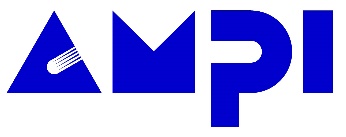 下記の通り、第60回ドライコーティング研究会を開催致しますので、万障お繰り合わせの上ご参加下さい。記日　　　時	2021 年 12 月 17 日（金）	13:30 ～ 17:00		（例年開催していた研究会後の情報交換会は、今回は中止とさせていただきます）会　　　場	尼崎リサーチ・インキュベーション・センター（ARIC） 2階　	会議室1～3			兵庫県尼崎市道意町7丁目1番3号	TEL：06-6415-2500				　別紙、【会場への交通アクセス】をご参照ください主　　　催	一般財団法人 近畿高エネルギー加工技術研究所（AMPI）後　　　援	一般社団法人 日本熱処理技術協会 西部支部定　　　員	30名　（先着順、定員になり次第締め切らせていただきます）参　加　費	研究会　1,500円		（当日、受付にてお支払いください）講演テーマ（１）『 金型用工具鋼耐久表面処理  下地強化処理 ＺＥＲＯ-Ⅰコーティング 』ＳＥＡＶＡＣ株式会社技術顧問  　　 　	田中　裕介　氏［概要］金型工具鋼にプラズマ窒化とＺＥＲＯ-Ⅰコーティングを行った「下地強化処理ＺＥＲＯ-Ⅰコーティングは、金型寿命が不安定であり、加工時の負荷に　より局所的に金型が損傷する場合などに適用いただくケースが増えつつある。より高負荷な金型加工において優れた耐久性を示し、金型加工のものづくりに寄与する事例を紹介する。（２）『ウエットプロセスによる機能改善皮膜コーティングと周辺技術の紹介』トーカロ株式会社　神戸工場	　　　　石原　朗寛　氏［概要］弊社神戸工場では、CDC-ZACと呼ばれるセラミックス皮膜をはじめ、ウエットプロセスにより様々な皮膜を対象物へ成膜させ耐摩耗性、撥水・離型性等を付与している。これらの皮膜や適用事例について紹介する。（３）『 GD-OESの基礎とガス成分低減の検討法について』日鉄テクノロジー株式会社 尼崎事業所 解析技術部　　　　　	中井　智博　氏［概要］グロー放電発光分析装置(以下､GD-OES)における基本的な原理や機構､試料形状による測定法について解説する。また､測定の際にコンタミとなる､ガス成分の影響を低減させるため､弊社で実施した検討結果について紹介する。※）情報交換会はありませんので、休憩時間に名刺交換等をお願いします。申込み方法	下記参加申込書に必要事項を記載の上、お申し込みください。			E-mail（dry-coating@ampi.or.jp）（推奨）、または、FAX（06-6412-7776）　　　　　　　　　※）ご来場の際には、マスクの着用にご協力をお願いします。締　　　切	2021 年 12 月 8 日（水）問　合　先	一般財団法人 近畿高エネルギー加工技術研究所（AMPI）		ドライコーティング研究会 事務局      成夫 （不在時： 敏郎）			TEL：06-6412-7745 ， FAX：06-6412-7776			（繋がらない場合は番号の前に186を付けてダイアルして下さい）			URL：https://www.ampi.or.jp/第60回ドライコーティング研究会 参加申込書2021年12月17日（金）開催申込締切日：2021年12月8日（水）申込日：2021年　　　月　　　日※）例年開催していた研究会後の情報交換会は、今回は中止とさせていただきます。当日、講演会場で自社カタログ等の展示・配布することを希望	①する	②しない（希望される場合、方法については別途連絡差し上げます）【会場への交通アクセス】		TEL：06-6415-2500尼崎リサーチ・インキュベーション・センター（ARIC）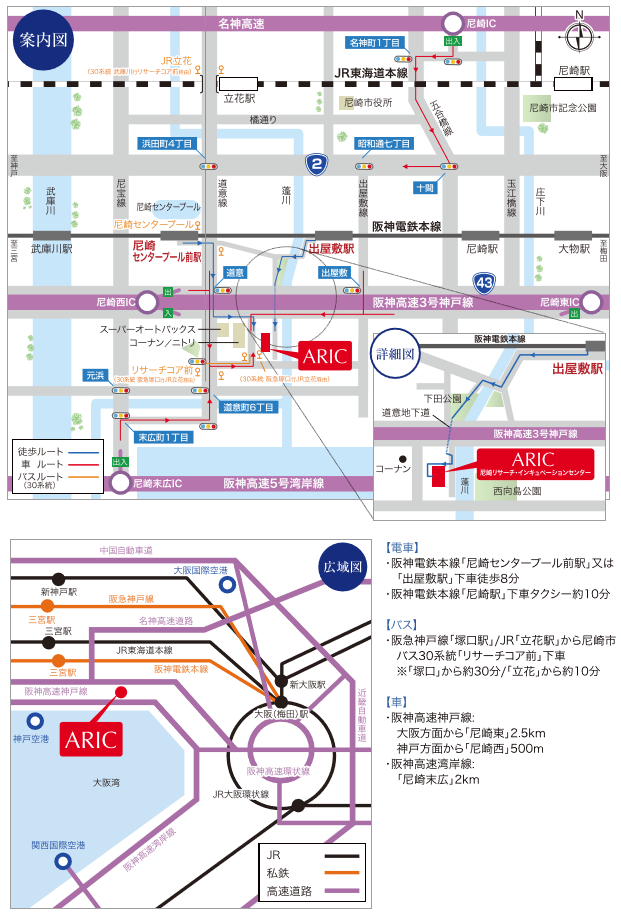 会社名・団体名住所〒〒（　ふ　り　が　な　）氏名1所属部署（　ふ　り　が　な　）氏名1役職（　　　　　　　　　）TEL（　　　　　　　　　）E-mail（　ふ　り　が　な　）氏名2所属部署（　ふ　り　が　な　）氏名2役職（　　　　　　　　　）TEL（　　　　　　　　　）E-mail（　ふ　り　が　な　）氏名3所属部署（　ふ　り　が　な　）氏名3役職（　　　　　　　　　）TEL（　　　　　　　　　）E-mail